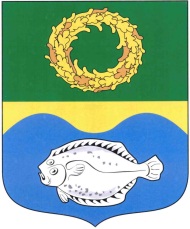 ОКРУЖНОЙ СОВЕТ ДЕПУТАТОВМУНИЦИПАЛЬНОГО ОБРАЗОВАНИЯ«ЗЕЛЕНОГРАДСКИЙ ГОРОДСКОЙ ОКРУГ»КАЛИНИНГРАДСКОЙ ОБЛАСТИ(второго созыва)РЕШЕНИЕ от 23 июня 2021 года                                                                      № 82 Зеленоградск             О внесении изменения в Порядок выдачи порубочного билета на вырубку (снос) зеленых насаждений и/или разрешения на пересадку зеленых насаждений на территории муниципального образования «Зеленоградский городской округ», утвержденный решением окружного Совета депутатов Зеленоградского городского округа от 1 февраля 2016 года № 11      	Рассмотрев протест исполняющего обязанности Калининградского межрайонного природоохранного прокурора от 28 апреля 2021 года № 7-16-2021/Прдп91-21-20270022 на п. 1.2. Порядка выдачи порубочного билета на вырубку (снос) зеленых насаждений и/или разрешения на пересадку зеленых насаждений на территории муниципального образования «Зеленоградский городской округ», окружной Совет депутатов Зеленоградского городского округа РЕШИЛ:Протест исполняющего обязанности Калининградского межрайонного природоохранного прокурора удовлетворить. Внести в Порядок выдачи порубочного билета на вырубку (снос) зеленых насаждений и/или разрешения на пересадку зеленых насаждений на территории муниципального образования «Зеленоградский городской округ», утвержденный решением окружного Совета депутатов Зеленоградского городского округа от 1 февраля 2016 года № 11 (с изменениями, внесенными решениями окружного Совета депутатов Зеленоградского городского округа от 23 января 2019 года № 285, от 13 марта 2019 года № 294, от 25 февраля 2021 года № 62), следующее изменение:пункт 1.2. изложить в следующей редакции:«1.2. В настоящем Порядке используются понятия, определенные Законом Калининградской области от 21.12.2006 № 100 «Об охране зеленых насаждений»:зеленые насаждения - древесно-кустарниковая и травянистая растительность естественного и искусственного происхождения, включая растительность, произрастающую в парках, скверах, садах и на иных территориях, образующих зеленый фонд муниципального образования «Зеленоградский городской округ», в том числе цветники, газоны, отдельно стоящие деревья и кустарники;охрана зеленого фонда муниципального образования «Зеленоградский городской округ» - система мероприятий, обеспечивающих сохранение и развитие зеленого фонда муниципального образования «Зеленоградский городской округ» и необходимых для нормализации экологической обстановки и создания благоприятной окружающей среды;учет зеленых насаждений - комплекс организационных и технических мероприятий, направленных на получение достоверных данных о количественных и качественных показателях состояния зеленых насаждений;реконструкция зеленых насаждений - изменение видового, возрастного состава и планировки зеленых насаждений с целью восстановления или улучшения их рекреационных, защитных, санитарно-гигиенических, эстетических и иных полезных свойств и функций;повреждение зеленых насаждений - механическое, термическое, химическое и иное воздействие на зеленые насаждения, в том числе в результате пересадки, которое привело к нарушению целостности крон, стволов, корневой системы, живого напочвенного покрова, ухудшению качества почвы, но не повлекло прекращения их роста и не привело к гибели зеленых насаждений; 	уничтожение зеленых насаждений - повреждение зеленых насаждений, в том числе в результате их пересадки, которое повлекло прекращение их роста и/или привело к гибели зеленых насаждений; 	санитарные рубки - вырубка (снос) сухостойных, больных деревьев и кустарников, не подлежащих лечению и оздоровлению по результатам лесопатологического обследования; 	рубки ухода - уход за зелеными насаждениями, осуществляемый путем удаления нежелательных деревьев, кустарников, опиливания (обрезки) с целью формирования крон деревьев и кустарников, и создания благоприятных условий роста лучшим деревьям, направленный на формирование устойчивых и высокопродуктивных целевых насаждений;компенсационное озеленение - воспроизводство зеленых насаждений взамен уничтоженных или поврежденных;особо ценные зеленые насаждения - зеленые насаждения, включающие редкие и особо охраняемые виды, подвиды, культурные формы и отдельные экземпляры деревьев и кустарников, в том числе иноземных (интродуцированных), представляющие историческую, научную, культурную ценность, а также зеленые насаждения усадебных парков, фортификационных и культовых сооружений, ботанические памятники природы и иные насаждения, представляющие ценность как образцы садово-паркового или ландшафтного озеленения;зеленый фонд муниципального образования «Зеленоградский городской округ» - совокупность территорий, на которых расположены лесные и иные зеленые насаждения;компенсационная стоимость - стоимостная оценка поврежденного или уничтоженного зеленого насаждения, определяемая исходя из нормативов компенсационной стоимости (диаметр ствола, возраст, ценность, аттрактивность, способ посадки, площадь произрастания поврежденного или уничтоженного зеленого насаждения) и коэффициентов компенсационной стоимости (социально-экологическая значимость, декоративность и состояние зеленого насаждения на день его уничтожения, повреждения);плата за компенсационное озеленение - стоимостная оценка затрат на приобретение, высадку зеленых насаждений и их содержание до возраста (состояния), обеспечивающего выполнение зелеными насаждениями их экологических, защитных, рекреационных эстетических и декоративных свойств насаждений.».Опубликовать решение в газете «Волна» и разместить на официальном сайте органов местного самоуправления Зеленоградского городского округа.Решение вступает в силу после его официального опубликования.Врио главы Зеленоградского городского округа 		 	             В.Г. Ростовцев